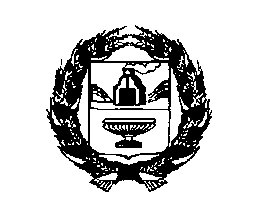 УСТЬ-МОСИХИНСКИЙ  СЕЛЬСКИЙ СОВЕТ НАРОДНЫХ ДЕПУТАТОВ УСТЬ-МОСИХИНСКОГО  СЕЛЬСОВЕТА РЕБРИХИНСКОГО РАЙОНА                                        АЛТАЙСКОГО КРАЯРЕШЕНИЕ28.04.2022                                                                                        №  16                                                                          с. Усть-МосихаОб утверждении отчета «Об исполнении бюджета муниципальногообразования Усть-Мосихинский сельсовет Ребрихинского района Алтайского края за 2021 год»    В соответствии со статьей 22 Устава муниципального образования Усть- Мосихинский сельсовет Ребрихинского района Алтайского края, Усть-Мосихинский сельский Совет народных депутатов Усть-Мосихинского сельсовета Ребрихинского района Алтайского края, РЕШИЛ:         1.Утвердить уточненный план бюджета муниципального образования Усть-Мосихинский сельсовет Ребрихинского района Алтайского края на 2021 год по доходам в сумме 2899,0 тыс. рублей, по расходам в сумме 2785,9 тыс. рублей с профицитом бюджета в сумме 113,1 тыс. рублей.        2. Утвердить годовой отчет об исполнении бюджета муниципального образования Усть-Мосихинский сельсовет Ребрихинского района Алтайского края за 2021 год   по доходам в сумме 3444,2 тыс. рублей, по расходам в сумме 2785,9  тыс. рублей с профицитом бюджета в сумме 658,3 тыс.рублей и следующими финансовыми показателями исполнения бюджета муниципального образования Усть-Мосихинский сельсовет Ребрихинского района Алтайского края за 2021 год:         1) по доходам бюджета муниципального образования Усть-Мосихинский сельсовет Ребрихинского района Алтайского края за 2021 год согласно приложению 1 к настоящему решению;         2) по источникам внутреннего финансирования дефицита бюджета муниципального образования Усть-Мосихинский сельсовет Ребрихинского района Алтайского края за 2021 год согласно приложению 2 к настоящему решению;           3)  по распределению расходов бюджета муниципального образования Усть-Мосихинский сельсовет Ребрихинского района Алтайского края за 2021 год согласно приложениям 3,4,5 к настоящему решению.         3.Обнародовать настоящее решение на информационном стенде   Администрации сельсовета.      4. Контроль за выполнением настоящего решения возложить на постоянную комиссию планово- бюджетную и по социальным вопросам.Председатель Усть-МосихинскогоСельского Совета народных депутатов                                                     С.А.Бойко